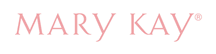 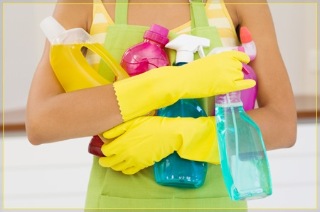 Frühjahrsputz mal anders…                               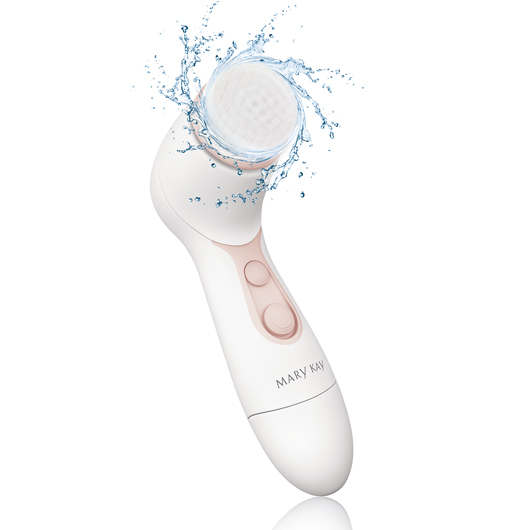 										                           - Neu -									                          nur auf Vorbestellung								                               Skinvigorate Cleansing Brush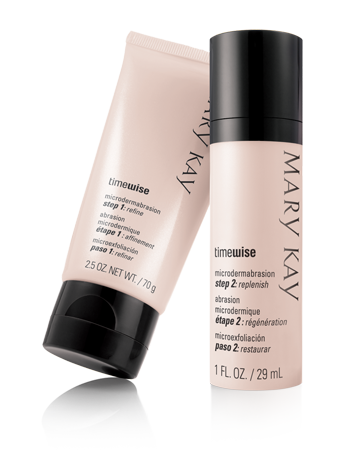 									                             strahlend saubere Haut										              inkl. 2 Bürstenaufsätze		            Hollywood-Peeling-Set			                                 49 €  (statt 59 € )                                         Step 1: Peeling-Kristalle verfeinern das Hautbild                                        Step 2: pflegendes Serum                                          …. die Haut wird strahlender und glatter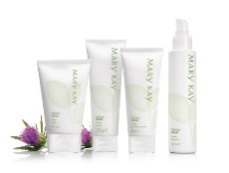                                              49 € (statt 60 €)    										Botanical -SetReinigung, Feuchtigkeit, Maske, Gesichtswasser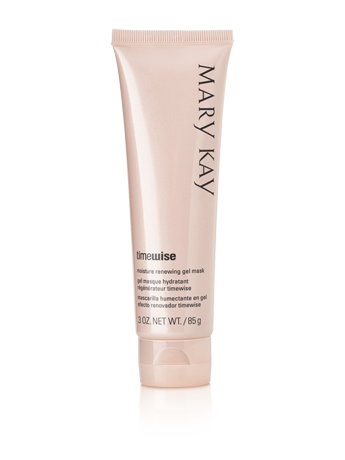 69 € (statt 86 €)			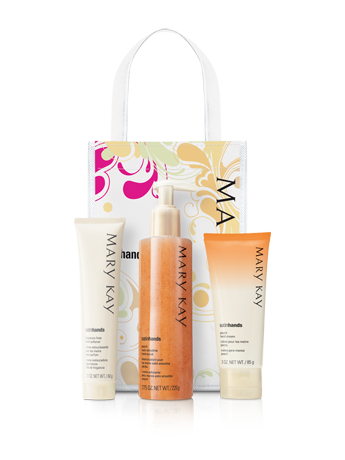                         Erfrischende Gelmaske (10 Verwöhnminuten)                                     mit einer extra Portion Feuchtigkeit                              	            für eine geschmeidige Haut			 	              		       27 € (statt 35 €)					       	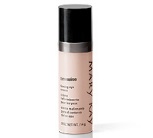 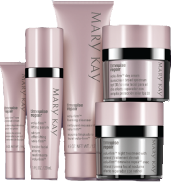 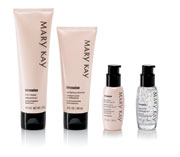 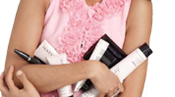 …so macht Putzen mehr Spass und Freude! 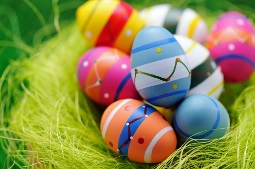 Alle Angebote sind bis 30.04.2014 gültig, incl. kostenloser Lieferung und auf  Wunsch als Geschenk verpackt!